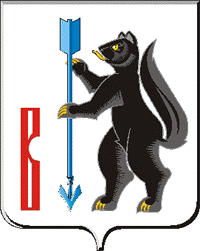 АДМИНИСТРАЦИЯГОРОДСКОГО ОКРУГА ВЕРХОТУРСКИЙ П О С Т А Н О В Л Е Н И Еот 24.12.2021г. № 960г. ВерхотурьеО порядке функционирования единой дежурно-диспетчерской службы городского округа ВерхотурскийВ соответствии с Федеральным законом от 21 декабря 1994 года N 68-ФЗ "О защите населения и территорий от чрезвычайных ситуаций природного и техногенного характера", Указом Президента Российской Федерации от 28 декабря 2010 года N 1632 "О совершенствовании системы обеспечения вызова экстренных оперативных служб на территории Российской Федерации", постановлениями Правительства Российской Федерации от 24.03.1997 N 334 "О Порядке сбора и обмена в Российской Федерации информацией в области защиты населения и территорий от чрезвычайных ситуаций природного и техногенного характера", от 30.12.2003 N 794 "О единой государственной системе предупреждения и ликвидации чрезвычайных ситуаций", от 21.11.2011 N 958 "О системе обеспечения вызова экстренных оперативных служб по единому номеру "112", Распоряжением Правительства Российской Федерации от 03.12.2014 N 2446-р, национальным стандартом Российской Федерации ГОСТ Р 22.7.01-2021 "Безопасность в чрезвычайных ситуациях. Единая дежурно-диспетчерская служба. Основные положения", утвержденным Приказом Федерального агентства по техническому регулированию и метрологии от 27.01.2021 N 25-ст "Об утверждении национального стандарта Российской Федерации", Типовым порядком обеспечения на муниципальном уровне едиными дежурно-диспетчерскими службами муниципальных образований координации деятельности органов повседневного управления единой государственной системы предупреждения и ликвидации чрезвычайных ситуаций и органов управления гражданской обороной, организации информационного взаимодействия федеральных органов исполнительной власти, органов исполнительной власти субъектов Российской Федерации, органов местного самоуправления и организаций при решении задач в области защиты населения и территорий от чрезвычайных ситуаций и гражданской обороны, а также при осуществлении мер информационной поддержки принятия решений в области защиты населения и территорий от чрезвычайных ситуаций и гражданской обороны, одобренным Протоколом заседания Правительственной комиссии по предупреждению и ликвидации чрезвычайных ситуаций и обеспечению пожарной безопасности от 13.08.2021 N 3, Законом Свердловской области от 27 декабря 2004 года N 221-ОЗ "О защите населения и территорий от чрезвычайных ситуаций природного и техногенного характера в Свердловской области", постановлениями Правительства Свердловской области от 28.02.2005 N 139-ПП "О Свердловской областной подсистеме единой государственной системы предупреждения и ликвидации чрезвычайных ситуаций", от 04.02.2021 N 44-ПП "Об утверждении Порядка сбора и обмена информацией по вопросам защиты населения и территорий от чрезвычайных ситуаций природного и техногенного характера на территории Свердловской области", от 13.06.2019 № 358-ПП «О порядке функционирования единых дежурно-диспетчерских служб в Свердловской области», от 08.09.2021 № 573-ПП «О внесении изменений в постановление Правительства Свердловской области от 13.06.2019 № 358-ПП «О порядке функционирования единых дежурно-диспетчерских служб в Свердловской области», в целях обеспечения функционирования подсистемы единой государственной системы предупреждения и ликвидации чрезвычайных ситуаций, противодействия угрозам техногенного и природного характера, а также террористическим актам на территории городского округа Верхотурский и определения основных задач, функций и полномочий единой дежурно-диспетчерской службы городского округа Верхотурский, руководствуясь Уставом городского округа Верхотурский, ПОСТАНОВЛЯЮ:	1.Утвердить положение о единой дежурно-диспетчерской службе городского округа Верхотурский (прилагается).	2.Муниципальному казенному учреждению «Единая дежурно-диспетчерская служба» городского округа Верхотурский (Храмцова Л.Ю.):1) организовать деятельность и функционирование единой дежурно-диспетчерской службы городского округа Верхотурский в соответствии с прилагаемым положением;2) в рамках системы антикризисного управления обеспечить отработку и представление оперативных и планирующих документов единой дежурно-диспетчерской службой городского округа Верхотурский в Центр управления кризисными ситуациями.3.Признать утратившим силу постановление Администрации городского округа Верхотурский от 17.09.2019 № 746 «О порядке функционирования муниципального казённого учреждения «Единая дежурно-диспетчерская служба» городского округа Верхотурский».4.Опубликовать настоящее постановление в информационном бюллетене «Верхотурская неделя» и разместить на официальном сайте городского округа Верхотурский.5.Контроль исполнения настоящего постановления оставляю за собой.Главагородского округа Верхотурский                                                               А.Г. Лиханов